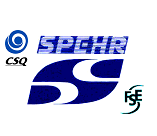 Statuts et règlements du SPEHRFORMULAIRE DE MISE EN NOMINATIONJe propose que	  soit élu(e) titulaire 
au poste de Les personnes qui appuient et moi qui propose, sommes tous membres en règle du Syndicat.  Sauf pour la présidence, le membre proposeur et les membres appuyeurs doivent aussi faire partie de la délégation de cette instance.Fait à 	  ce  e jour de   20.Membre proposeur:	Membre appuyeur:	Membre appuyeur:	AcceptationJe soussigné(e), consens à être en nomination et accepte de remplir le poste si je suis élu(e).Signature :	_____________________________________________Adresse :	